מכינה קדם צבאית "נחשון" - המדרשה הישראלית למנהיגות חברתית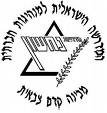 מחזור כ"ב הראשון, שובל, 2019, התשע"ט, שבוע 27 – שבוע ירושלים"אִם-אֶשְׁכָּחֵךְ, יְרוּשָׁלָיִם, תִּשְׁכַּח יְמִינִי. תִּדְבַּק לְשׁוֹנִי לְחִכִּי, אִם-לֹא אֶזְכְּרֵכִי, אִם-לֹא אַעֲלֶה אֶת-יְרוּשָׁלַיִם, עַל רֹאשׁ שִׂמְחָתִי" (תהילים קל"ז, ה'-ו')יום א' 3.3.19כ״ו באדר א׳ תשע״טיום ב'4.3.19כ״ז באדר א׳ תשע״טיום ג'5.3.19כ"ח באדר א' תשע"טיום ד'6.3.19כ"ט באדר א' תשע"טיום ה'7.3.19ל' באדר א' תשע"טמנחה תורן : נועה נעםאביחינעםנועהרכב לוג' : אביחינועה - אביחינעםנועהנועה/טל מובילי יום: דקל ומעיןעומרי ד ורוני ממעין וסיוןרוני ואביגילארי ונדבתורנים:טל ג ונדב אציון ובןעדי ועומר זרותם פ ותוםשלי ותמיר9:30- הגעה לבנייני האומה10:00- הקפצה מבניני האומה ליער השלום לפריקת ציוד ומשם לעיר דוד11:00- פתיחה12:00- סדנת עקדה "הסיפור הראשון של ירושלים"13:00- נחל קדרון, המונומנטים תה וקפה 13:15- ארוחת צהריים14:00- סיור עיר דוד עליון (תצפית, ארמון -חפירות מזר ,שטח G)15:30- כניסה לפייר וורן16:30- נקבת חזקיהו17:30- סיכום מערכת המים והמצור האשורי ועלייה לאדרת18:00- סדנת נבואה19:00- הדרכה של גלעד- ירושלים לפני היהדות19:15- הדרכה של דקל- בית שני19:30- ארוחת ערב20:30- עיבוד יוםלילה טוב!!6:15- השכמה וארוחת בוקר8:00- מבוא וסדנת פתיחה לבית שני -דגש עזרא ונחמיה8:45- הליכה לתצפית ארמון הנציב9:10- תצפית, מבוא קצר לתק' חשמונאית.9:40- פסיפס10:10- כניסה לאמה החשמונאית.11:10- הקפצה לגבעתי11:30- פתיחה בגבעתי ודירוג ביובל12:30- ארוחת צהריים כניסה עיר דוד13:10-  מעבר בתעלת הניקוז, מרכז דוידסון, שערי חולדה15:40- עלייה לרובע16:00- הפסקה ברובע היהודי16:20- הפרבר ההרודיאני17:00- סדנת סיכום בית שני18:00- הקפצה למכינת עלמה18:35- מדס19:35- מקלחות 20:30- ארוחת ערב21:00- נסיעה למקום לינה21:20- עיבוד יוםלילה טוב!!6:30- השכמה וארוחת בוקר8:00- הקפצה ליד יצחק בן צבי8:20- פתיחה8:30- ההצגה "פגישה בבית הנשיא" 9:20- עיבוד להצגה10:20- הקפצה להר הרצל10:45- סיור הר הרצל12:45- שיחה עם שלו וובו- סיפור העלייה והכיסופים לירושלים13:45- ארוחת צהריים14:30- נסיעה ברכבת הקלה לסיור חברה חרדית15:00-17:00- סיור בזיכרון משה ובמאה שערים17:00- הקפצה ליער שלום18:00- שיחת סיכום ופרידה ביער שלום18:15- משבצת חוליה19:15- הדרכה של שי- יחס הנצרות לירושלים19:15- ארוחת ערב20:00- הדרכה של רוני א- בית שלישי20:15- עיבוד יוםלילה טוב!!7:30- השכמה וארוחת בוקר8:30- משבצת חוליה9:00-יציאה לתחנת אוטובוס (הליכה)10:00-פתיחה בגן הסוס10:15- סיור בעקבות זכויות האדם13:30-  ארוחת צהריים14:30- סיור מוסררה- בעקבות הפנתרים השחורים16:00- הקפצה ליער שלום- העמסת תיקים 17:30- הגעה למקום לינה17:30- שיעור על מקומות קדושים18:15- הדרכה של תמר ש - שחרור ירושלים18:30- התארגנות וארוחת ערב20:00- מפגש בין דתי21:30- עיבוד יוםלילה טוב!!4:30- השכמה וארוחת בוקר6:00- נסיעה להר הבית7:00- עלייה וסיור בהר הבית10:00- הפסקה10:30- נסיעה לקבר רחל11:00- סיור בקבר רחל12:00- נסיעה לגילה12:15- תצפית גילה12:45- הדרכה של תמר ה- החיים בעיר מעורבת13:00- הדרכה של סוניגו- מזרח ירושלים13:15- נסיעה למשרדי שומרי משפט13:30- ארוחת צהריים14:00- הדרכה של ציון- יחס העולם לירושלים כבירת ישראל14:15- "חרב בא לעולם"15:30- סיכום שומרי משפט16:00- סיכום שבוע17:00- יציאה הביתהלינה: יער שלוםלינה: יער שלוםלינה:  יער שלוםלינה: בויאר